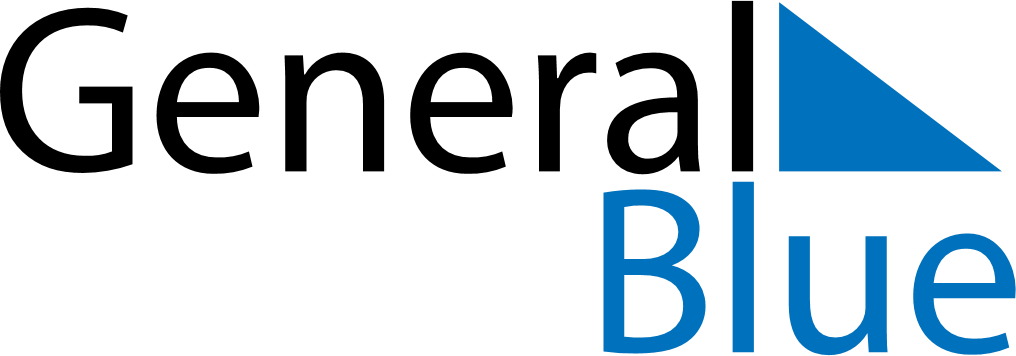 August 2030August 2030August 2030August 2030HungaryHungaryHungarySundayMondayTuesdayWednesdayThursdayFridayFridaySaturday122345678991011121314151616171819202122232324Saint Stephen’s Day2526272829303031